附件2：2023中国医院院长论坛暨第二届全国大型公立医院高质量发展研讨会参会回执单位名称邮编通讯地址电话传真参会嘉宾1联系人职务手机（必填）邮箱（必填）参会嘉宾2职务手机邮箱参会嘉宾3职务手机邮箱参会嘉宾4职务手机邮箱参会嘉宾5职务手机邮箱参会嘉宾6职务手机邮箱参会嘉宾7职务手机邮箱参会嘉宾8职务手机邮箱参会嘉宾9职务手机邮箱注意事项会议具体安排请关注官网（www.cha.org.cn）；会议内容如有调整，恕不另行通知。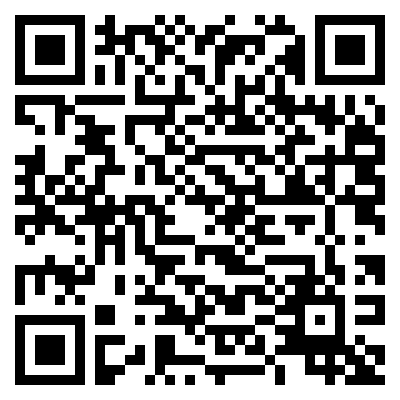 报名参会请邮件发送至邮箱chazgyyxh@163.com，传真010-84270958或扫描二维码线上报名。参会代表恕不安排接送机/站，出席人员交通住宿费用自理。会议具体安排请关注官网（www.cha.org.cn）；会议内容如有调整，恕不另行通知。报名参会请邮件发送至邮箱chazgyyxh@163.com，传真010-84270958或扫描二维码线上报名。参会代表恕不安排接送机/站，出席人员交通住宿费用自理。会议具体安排请关注官网（www.cha.org.cn）；会议内容如有调整，恕不另行通知。报名参会请邮件发送至邮箱chazgyyxh@163.com，传真010-84270958或扫描二维码线上报名。参会代表恕不安排接送机/站，出席人员交通住宿费用自理。会议具体安排请关注官网（www.cha.org.cn）；会议内容如有调整，恕不另行通知。报名参会请邮件发送至邮箱chazgyyxh@163.com，传真010-84270958或扫描二维码线上报名。参会代表恕不安排接送机/站，出席人员交通住宿费用自理。会议具体安排请关注官网（www.cha.org.cn）；会议内容如有调整，恕不另行通知。报名参会请邮件发送至邮箱chazgyyxh@163.com，传真010-84270958或扫描二维码线上报名。参会代表恕不安排接送机/站，出席人员交通住宿费用自理。会议具体安排请关注官网（www.cha.org.cn）；会议内容如有调整，恕不另行通知。报名参会请邮件发送至邮箱chazgyyxh@163.com，传真010-84270958或扫描二维码线上报名。参会代表恕不安排接送机/站，出席人员交通住宿费用自理。会议具体安排请关注官网（www.cha.org.cn）；会议内容如有调整，恕不另行通知。报名参会请邮件发送至邮箱chazgyyxh@163.com，传真010-84270958或扫描二维码线上报名。参会代表恕不安排接送机/站，出席人员交通住宿费用自理。